1. ชื่อผลงาน/ โครงการพัฒนา:  ระบบบริการแบบครบวงจรในการดูแลรักษาผู้ติดเชื้อเอชไอวี/เอดส์ในกลุ่มแรงงานข้ามชาติ โรงพยาบาลแม่สาย จังหวัดเชียงราย2. คำสำคัญ:  แรงงานข้ามชาติ, ต่างด้าว, เอชไอวี, ระบบบริการแบบครบวงจร3. สรุปผลงานโดยย่อ: ระบบบริการแบบครบวงจรหมายถึงการป้องกัน การคัดกรอง วินิจฉัยและรักษาผู้ติดเชื้อเอชไอวี/เอดส์ในแรงงานข้ามชาติที่มีความจำกัดในเรื่องการเข้าถึงยาต้านไวรัสและค่ารักษาพยาบาล โดยผนึกกำลังโรงพยาบาลชุมชน ภาคีเครือข่ายทั้งในประเทศและระหว่างประเทศโดยเน้นการให้บริการอย่างเป็นมิตรและมีส่วนร่วมทำให้แรงงานข้ามชาติ ได้แก่ แรงงานในโรงงาน แรงงานก่อสร้าง หญิงให้บริการทางเพศ และหญิงตั้งครรภ์เข้าถึงบริการครอบคลุมมากขึ้นตั้งแต่ การตรวจคัดกรองและการวินิจฉัย เพิ่มจาก  2,251 ราย ในปี 2556 เป็น 2,894 ราย ร้อยละ ในปี 2557 การรักษาและป้องกันการติดเชื้อเอชไอวีจากแม่สู่ลูกจาก 20  ราย ในปี 2556 เป็น 21  ราย ในปี 2557 นอกจากนี้มีการประสานกับประเทศพม่าเพื่อส่งผู้ติดเชื้อเอชไอวีกลับไปรับยาต้านไวรัส มีการคืนข้อมูลและรับข้อมูลตอบกลับเพื่อยืนยันการได้รับยาอย่างต่อเนื่อง 10 ราย ร้อยละ ในปี 2556 เป็น  88 ราย ในปี 25574. ชื่อและที่อยู่ขององค์กร: โรงพยาบาลแม่สาย อ. แม่สาย จ. เชียงราย5. สมาชิกทีม:       	1. นายแพทย์รัฐกานต์   ปาระมี     	นายแพทย์ผู้ชำนาญการ			      	2. นางนุชจิรา     	พินทะ       	หัวหน้าฝ่ายสุขาภิบาลและควบคุมโรค			       	3. นางสุรัสวดี     	สิทธิยศ      	พยาบาลวิชาชีพประจำคลินิก				4. นายธวัชชัย   	อยู่คง       	 เภสัชกรประจำคลินิก			       	5. นางธิดา        	ถนัดค้า     	 ผู้ช่วยเหลือคนไข้ประจำคลินิก			       	6. นางณฐพร      	ต๊ะพรมมา 	 ผู้ช่วยเหลือคนไข้ประจำคลินิก				7. มูลนิธิศุภนิมิต				8. กลุ่ม Empower				9. ภาคีเครือข่าย NGO, โรงพยาบาลท่าขี้เหล็ก ประเทศพม่า6. เป้าหมาย: เพื่อพัฒนาระบบบริการแบบครบวงจรในการดูแลรักษาผู้ติดเชื้อเอชไอวี/เอดส์ในกลุ่มแรงงานข้ามชาติ ส่งเสริมการเข้าถึงยาต้านไวรัส การจัดระบบส่งต่อไปยังประเทศพม่า และเพื่อใช้เป็นแนวทางในสร้างมาตรฐานในการดูแลรักษาต่อไป7. ปัญหาและสาเหตุโดยย่อ:  โรงพยาบาลแม่สายเป็นโรงพยาบาลชายแดนไทยพม่าขนาด  90 เตียง มีผู้ติดเชื้อเอชไอวีที่มารับบริการจนถึง กันยายน  พ.ศ. 2557 ประมาณ 3,200   ราย เสียชีวิตแล้ว 848 ราย  และยังคงมีชีวิตอยู่  ประมาณ 2,600   ราย รับยาต้านไวรัสเอชไอวีจำนวน 1,582 ราย ในแต่ละปีพบผู้ป่วยรายใหม่ตั้งแต่ 198 – 250  ราย โดยพบว่าเป็นแรงงานข้ามชาติมากกว่าร้อยละ 50 และมีจำนวนเพิ่มขึ้นทุกปี (ปี 2556  ร้อยละ 52  ปี 2557 ร้อยละ 68.91 )  เนื่องจากแรงงานข้ามชาติมีความจำกัดในเรื่องการเข้าถึงยาต้านไวรัสทำให้ไม่ได้รับประทานยา และมีความจำเป็นต้องให้ไปซื้อยาที่สถานบริการเอกชน ส่งผลให้เกิดปัญหาอื่นๆตามมาเช่นในปี 2556 พบการรับยาไม่ต่อเนื่องร้อยละ 1.2  ชื้อดื้อยาร้อยละ 6.3 และเกิดโรคจากเชื้อฉวยโอกาสร้อยละ  28.56     ประกอบกับมีหญิงแรงงานข้ามชาติฝากครรภ์ปีละ 712  คนในปี 2556 และในปี 2557 (ม.ค-ต.ค)  1,003  คน พบการติดเชื้อเอชไอวีประมาณร้อยละ 3.5  และไม่ได้รับยาต้านไวรัส เพื่อป้องกันการติดเชื้อจาก แม่สู่ลูก   รวมถึงเกิดความเข้าใจผิด คิดว่ากรณีกลับไปรับยาที่พม่าจะไม่ได้รับยาไปรอคิวนานและผู้ติดเชื้อเอชไอวีกลุ่มชาติพันธ์จะเข้าใจว่าถูกกีดกันจากคนพม่าเนื่องจากพูดภาษาพม่าไม่ได้ จึงไม่กลับไปใช้บริการยาต้านไวรัสในประเทศพม่านอกจากนี้ยังพบปัญหาการสื่อสารทำให้การทำความเข้าใจเรื่องโรคเป็นเรื่องที่ยาก  เนื่องจากระบบบริการเดิมพบว่ายังมีความไม่ครอบคลุมยังขาดการทำงานเชิงรุก ตั้งแต่การคัดกรอง วินิจฉัย รักษาและป้องกัน ดังนั้นจึงมีความจำเป็นอย่างยิ่งในการปรับให้มีการให้บริการแบบครบวงจรในกลุ่มแรงงานข้ามชาติ 8. กิจกรรมการแก้ปัญหา / พัฒนา: ระบบบริการแบบครบวงจรประกอบด้วย การป้องกัน การคัดกรอง การวินิจฉัย การรักษากระทั่งส่งแรงงานข้ามชาติกลับไปรับยาต้านไวรัสในประเทศพม่า โดยใช้การมีส่วนร่วมจากโรงพยาบาลชุมชน และภาคีเครือข่ายทั้งสองประเทศ (ไทยและพม่า) ที่เน้นการเข้าถึงบริการและให้บริการที่เป็นมิตร ตาราง 1 ระบบบริการครบวงจรในการดูแลรักษาผู้ติดเชื้อเอชไอวี/เอดส์ในกลุ่มแรงงานข้ามชาติ ภาพอบรมภาษาพม่าเบื้องต้นให้กับเจ้าหน้าที่ในคลินิก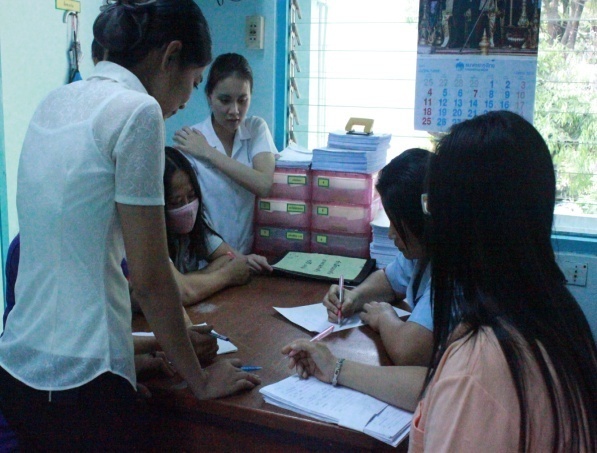 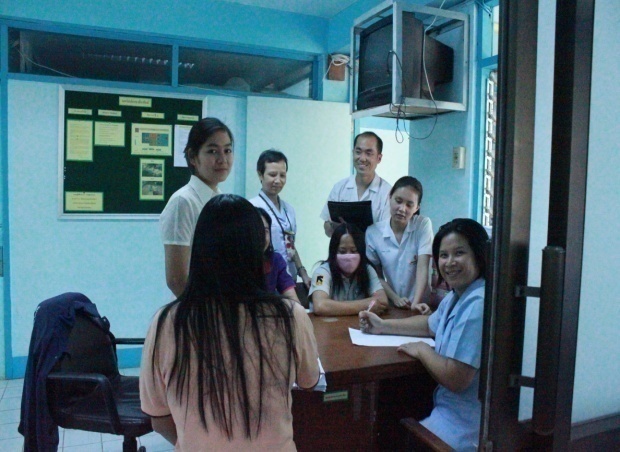 ภาพกิจกรรมเชิงรุกให้ความรู้เรื่องโรคเอดส์และวัณโรคให้กับแรงงานข้ามชาติ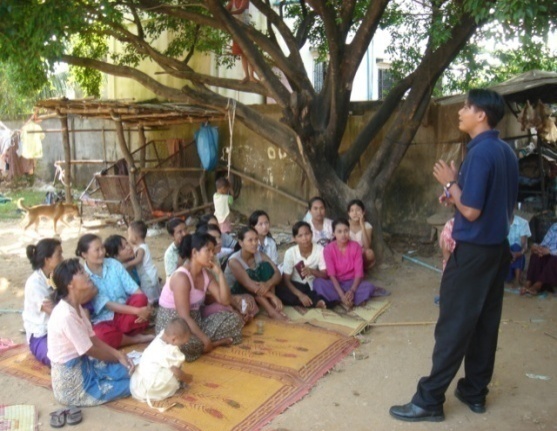 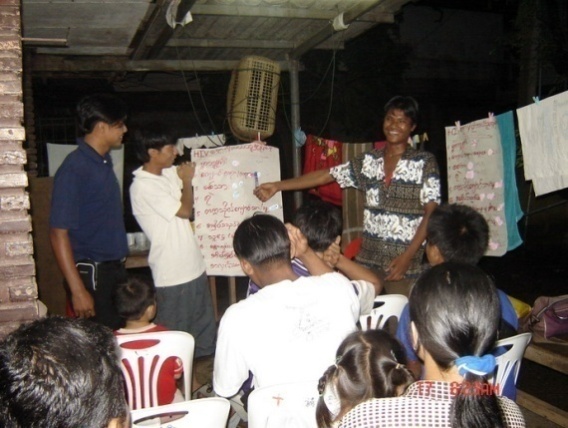 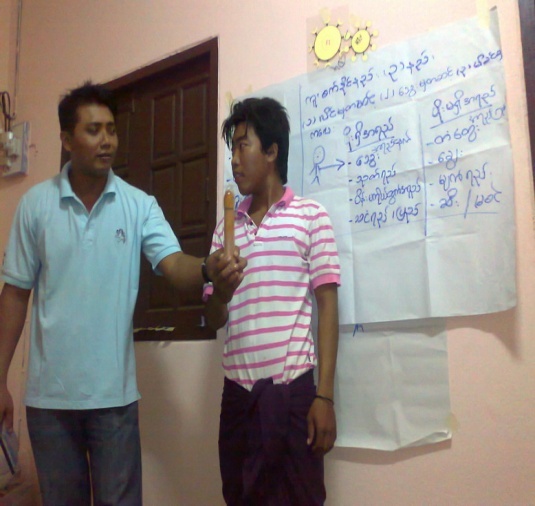 ภาพกิจกรรมเชิงรุกเพื่อให้ความรู้และบริการให้คำปรึกษาและตรวจเลือด รวมถึงการตรวจภายในนอกโรงพยาบาล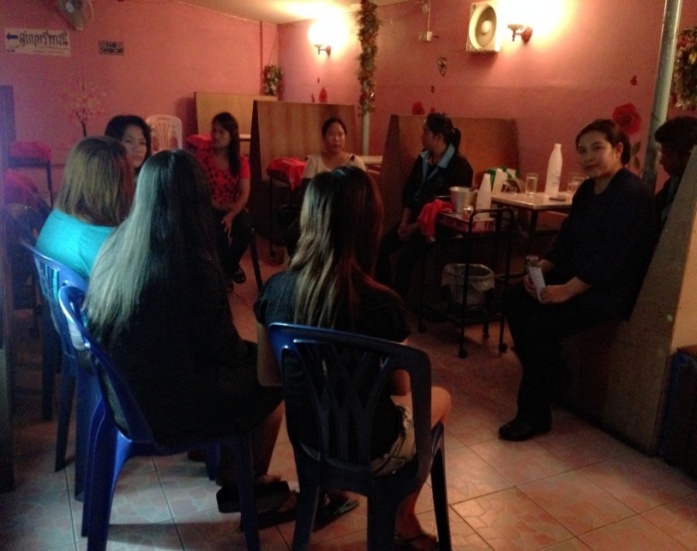 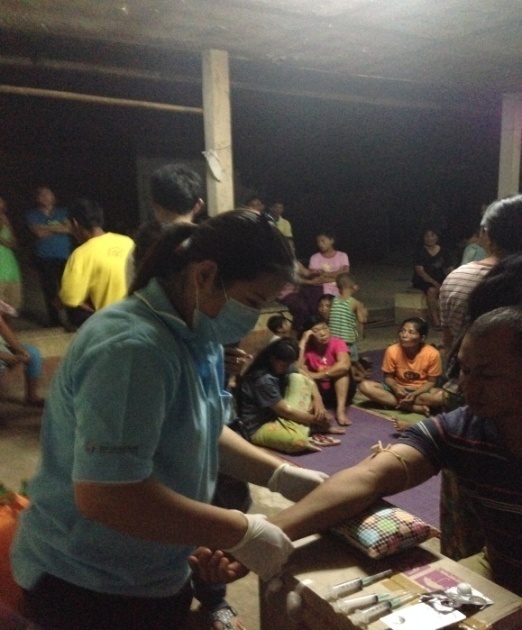 ภาพกิจกรรมรณรงค์เรื่องการใช้ถุงยางอนามัย โรคเอดส์บริเวณด่านพรมแดนเขตติดต่อชายแดนไทย-พม่า ในวันเอดส์โลกและวันวาเลนไทน์ 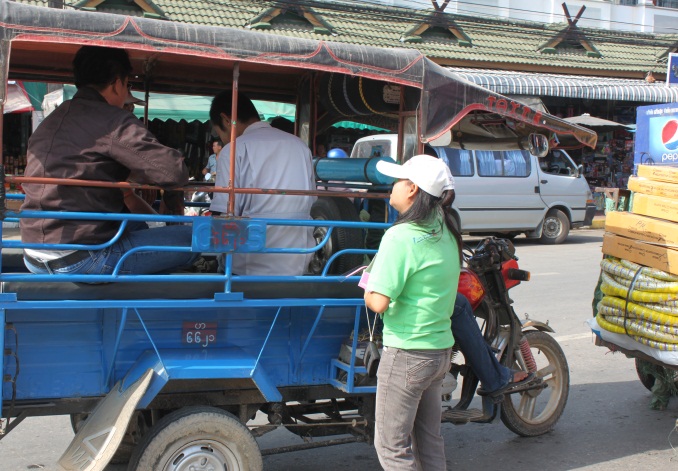 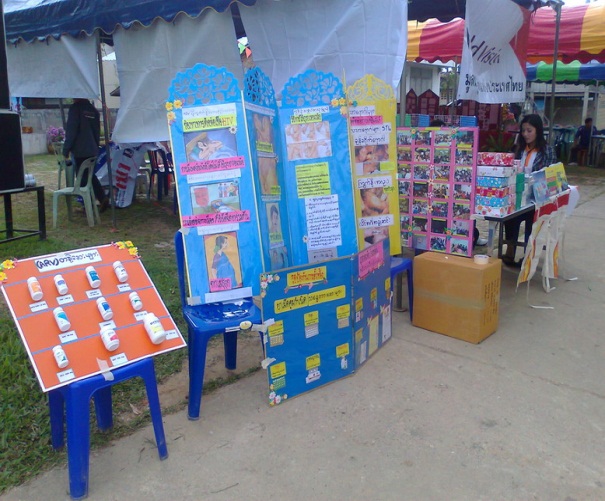 ภาพกิจกรรมการส่งต่อผู้ป่วยติดเชื้อเอชไอวี/ เอดส์ผ่านการประชุมทีมผู้ดูแลทั้งสองประเทศ      (ไทย – พม่า )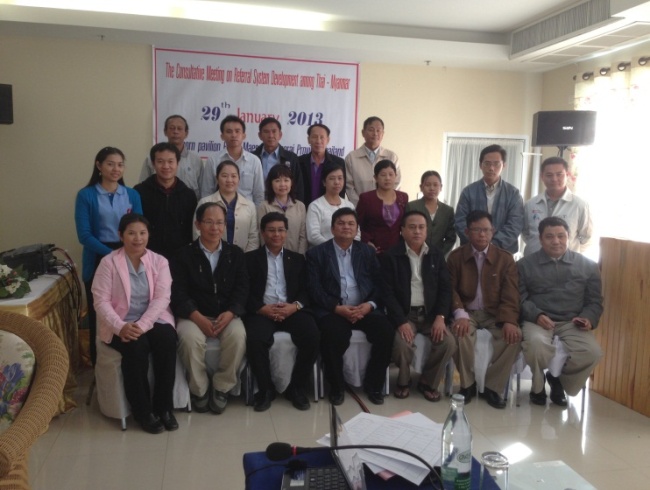 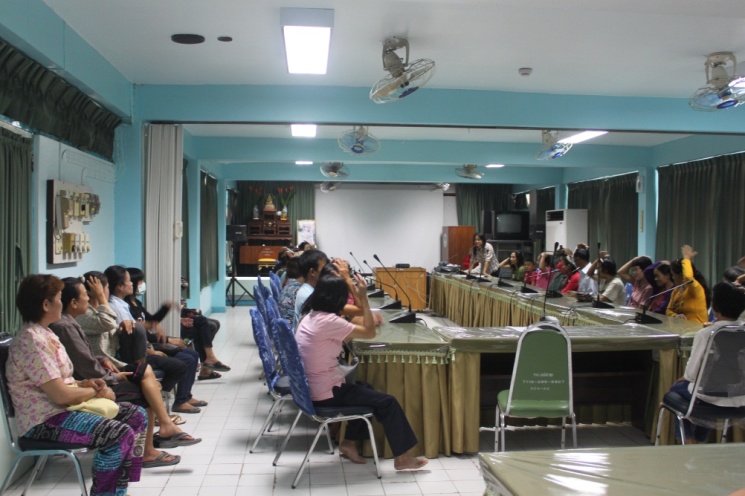 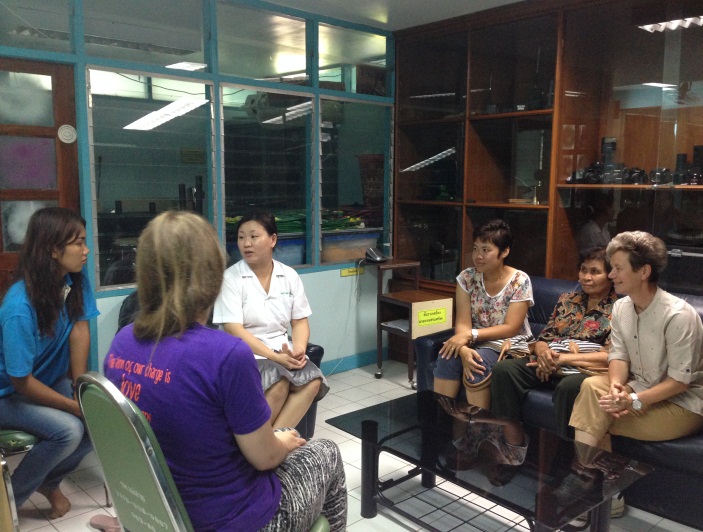 9. การเปลี่ยนแปลงที่เกิดขึ้น:ตาราง 2 จำนวนแรงงานข้ามชาติที่มาตรวจเลือดและการติดเชื้อเอชไอวี ปี 2555-2557 ตาราง 3 ผลการดำเนินงานระบบบริการแบบครบวงจรในการดูแลรักษาผู้ติดเชื้อเอชไอวี/เอดส์ในกลุ่มแรงงานข้ามชาติ (ต่อ)10.  บทเรียนที่ได้รับ:	10.1 	ระบบบริการแบบครบวงจรจะประสบความสำเร็จต้องอาศัยการทำงานกับภาคีเครือข่ายผู้ที่เข้าถึง สร้างความไว้วางใจแก่แรงงานข้ามชาติ 	10.2	การประสานงานระหว่างประเทศยังต้องมีการปรับระบบการติดตามผู้ป่วยเพื่อให้มั่นใจถึงการได้รับยาอย่างต่อเนื่องของผู้ป่วยที่ส่งกลับโดยใช้ระบบสื่อสารที่ทันสมัยให้เกิดประสิทธิภาพ	10.3	การเลือกทีมทำงานที่สามารถพูดภาษาแรงงานข้ามชาติได้จะทำให้สื่อสารได้เข้าใจและเข้าถึงปัญหาที่มีความซับซ้อนเช่นในกลุ่มหญิงบริการมากขึ้นทำให้เพิ่มความสำเร็จชองระบบบริการกรณีกลุ่มแรงงานข้ามชาติที่เข้าถึงระบบบริการของรัฐล่าช้าควรได้รับการประสานงานหรือการทำงานร่วมกันกับภาครัฐและภาคีเครือข่าย	10.2 สำหรับโรงพยาบาลในเขตชายแดนควรมีล่ามหรือมีอาสาสมัครช่วยสื่อสารเกี่ยวกับการบริการต่าง ๆ ในโรงพยาบาลหรือเกิดการศึกษาเรียนรู้ภาษาต่างชาติในแต่ละท้องถิ่น เช่นโรงพยาบาลแม่สายมีการสอนภาษาพม่าเป็นต้น	10.3 การติดตามผู้รับบริการที่ได้รับส่งต่อมาจากภาคีเครือข่ายเป็นไปได้ยากเนื่องจากไม่ทราบที่อยู่ที่แน่นอนดังนั้นจึงควรมีระบบส่งต่อให้อาสาสมัครผู้ติดเชื้อในประเทศพม่าเป็นผ็ติดตามการเยี่ยมบ้าน	10.4 การให้บริการกลุ่มแรงงานข้ามชาติส่วนใหญ่จะสิ้นสุดเพียงการติดตามผลการตรวจเลือด ดังนั้นประสานงานให้เจ้าหน้าที่จากประเทศพม่ามาจ่ายยาให้ผู้ป่วยที่โรงพยาบาลแม่สาย                        ( อยู่ระหว่างดำเนินการ )	10.5 การทำงานในคลินิกต่างๆในโรงพยาบาลควรมีการประสานงานร่วมกันเพื่อให้บริการเป็นไปในทิศทางเดียวกันและร่วมกันวิเคราะห์ถึงปัญหาและสาเหตุของการเกิดปัญหาร่วมกัน11. การติดต่อกับทีมงาน: นาง สุรัสวดี  สิทธิยศ  พยาบาลวิชาชีพชำนาญการคลินิกบริการผู้ติดเชื้อเอชไอวี/ผู้ป่วยเอดส์ โรงพยาบาลแม่สาย อำเภอแม่สาย จังหวัดเชียงรายโทร 053 – 731300 ต่อ  2204 หรือ   E-mail   wan-prom@hotmail.comระบบบริการกลุ่มเป้าหมายโครงการผู้รับผิดชอบรายละเอียดกิจกรรมป้องกันชุมชนแรงงานข้ามชาติการเข้าถึงบริการการดูแลรักษาเอชไอวี/ เอดส์รพ.แม่สายและมูลนิธิศุภนิมิตให้บริการเชิงรุก ให้ความรู้เรื่องเอชไอวี วัณโรคแรงงานข้ามชาติทั่วไปรพ.แม่สาย และภาคีเครือข่ายผู้ติดเชื้อรณรงค์เรื่องการใช้ถุงยางอนามัย โรคเอดส์บริเวณด่านพรมแดนเขตติดต่อชายแดนไทย-พม่า ในวันเอดส์โลกและวันวาเลนไทน์ชุมชนแรงงานข้ามชาติรพ.แม่สายและเครือข่าย NGOประสานงานกับผู้ประกอบการโรงงานจัดให้บริการเชิงรุกร่วมกับล่ามเพื่อให้ความรู้เรื่องโรคเอดส์ วัณโรคเช่น โรงงานกระเทียม โรงงานกระดาษสา โรงงานรองเท้า    สวนส้ม และบริเวณบ้านพักคนงานก่อสร้างที่มีกลุ่มแรงงานข้ามชาติ ในเวลาเลิกงานคัดกรองและวินิจฉัยชุมชนแรงงานข้ามชาติการเข้าถึงบริการการดูแลรักษาเอชไอวี/ เอดส์รพ. แม่สายจัดระบบช่องทางด่วนในโรงพยาบาลสำหรับแรงงานต่างด้าวเพื่อตรวจเลือดหาเชื้อเอชไอวีและซิฟิลิสกลุ่มพนักงานบริการหญิงรพ.แม่สายและกลุ่ม Empowerให้บริการเชิงรุกเพื่อให้ความรู้และบริการให้คำปรึกษาและตรวจเลือด รวมถึงการตรวจภายในนอกโรงพยาบาลรักษาหญิงตั้งครรภ์ที่เป็นต่างด้าวผลเลือดบวกส่งเสริมระบบการดูแลและการประสานงานในโรงพยาบาลรพ.แม่สายจัดบริการให้คำปรึกษาเรื่องโรคและกำหนดแผนการรักษาให้บริการร่วมกับคลินิก ANC  และให้ยา ARV  เพื่อป้องกันการติดเชื้อเอชไอวีจากแม่สู่ลูก ตั้งแต่ทราบการตั้งครรภ์ จนกระทั่งหลังคลอดบุตรการทำ routine to research ผลของการติดตามประสิทธิภาพการใช้ยาต้านไวรัสที่มีต่อการป้องกันการติดเชื้อจากแม่สู่ลูกเสริมสร้างศักยภาพการสื่อสารรพ.แม่สายจัดให้มีล่ามเพื่อสื่อสารกับผู้รับบริการที่มีความหลากหลายของภาษาพม่าและชนกลุ่มน้อย เช่น อาข่า มูเซอร์ คะฉิ่น ไทลื้อ ในโรงพยาบาลจัดทำแผ่นพับให้ความรู้เรื่องโรค การป้องกันโรคติดต่อทางเพศสัมพันธ์เป็นภาษาพม่าอบรมภาษาพม่าเบื้องต้นให้กับเจ้าหน้าที่ในคลินิก เช่น พยาบาลผู้ตรวจ  เภสัชกรส่งต่อผู้ติดเชื้อเอชไอวี/เอดส์จัดทำระบบการส่งต่อผู้ติดเชื้อเอชไอวี/เอดส์ได้รับการรักษาที่ต่อเนื่องรพ.แม่สายและภาคีเครือข่ายโรงพยาบาลท่าขี้เหล็ก  ประเทศพม่าร่วมกันหารือหาแนวทางในการเข้าถึงบริการวมถึงระบบการส่งต่อการรักษาเพื่อให้ผู้ติดเชื้อเอชไอวี/เอดส์ได้รับการรักษาที่ต่อเนื่องกลุ่มเป้าหมายปี 2555ปี 2555ปี 2556ปี 2556ปี 2557ปี 2557กลุ่มเป้าหมายVCT(ราย)ติดเชื้อเอชไอวี(ร้อยละ)VCT(ราย)ติดเชื้อเอชไอวี(ร้อยละ)VCT(ราย)ติดเชื้อเอชไอวี(ร้อยละ)แรงงานข้ามชาติ 1,8724.52,2519.52,8944.012.พนักงานบริการหญิง147.1175.8263.843.หญิงตั้งครรภ์ที่เป็นแรงงานต่างด้าว3892.317122.81,0032.83กลุ่มเป้าหมายผลการดำเนินงานจำนวน (ร้อยละ)จำนวน (ร้อยละ)หมายเหตุกลุ่มเป้าหมายผลการดำเนินงานปี 2556ปี 2557หมายเหตุแรงงานข้ามชาติได้รับคำปรึกษาและความรู้เรื่องเอชไอวี/เอดส์44.0256.97หญิงตั้งครรภ์ที่มีผลเลือดบวกได้รับยาต้านไวรัสเพื่อป้องกันการติดเชื้อเอชไอวีจากแม่สู่ลูกสูตร AZT / 3TC /LPV/r100100ทารกได้รับกาตรวจเลือด DNA PCR แรกคลอด และPCR for HIV หลังคลอดที่ 1 เดือนผลเลือดลบ Loss F/U รอผลการตรวจ DNA PCR=    NAPCR = 991149983* ปรับเปลี่ยนระบบการดูแลผู้ป่วยAnti HIV เดิมเจาะเลือดเพียงครั้งเดียวในครั้งแรกที่มาฝากครรภ์ แต่พบปัญหาหลังคลอดได้ 6 เดือน เจาะเลือดซ้ำพบว่ามีผลเลือดบวก ประสานงานกับคลินิก ANC และสูติแพทย์ หาแนวทางร่วมกันปรับเปลี่ยนระบบให้มีการตรวจ Anti HIV ซ้ำทุกรายเมื่ออายุครรภ์ได้ 32 สัปดาห์ การส่งต่อผู้ติดเชื้อเอชไอวี/เอดส์ในกลุ่มแรงงานข้ามชาติรักษาต่อเนื่องในประเทศพม่า2098Follow up โดย NGO ทีมโรงพยาบาล,world vision foundation, Malteseretc